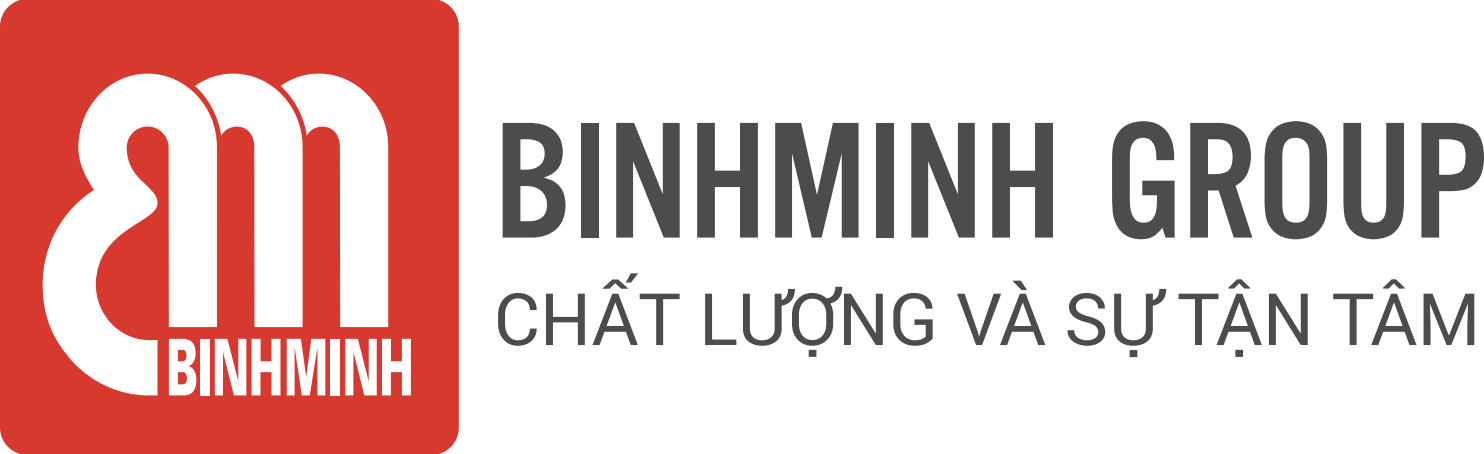 PHIẾU TỔNG HỢP NỘI DUNG BÀI HỌC LỚP 2, CHƯƠNG TRÌNH TIẾNG ANH TOÁN       Unit 2. Two-digit addition and subtraction(Chương 2. Phép cộng và trừ với số có 2 chữ số.)Lesson 1. Addition within 100 (Phép cộng trong phạm vi 100)-------------------------------- Lesson objectives (Mục tiêu bài học) To identify and name the addends and sum in an addition sentence.  (Xác định và gọi tên số hạng và tổng trong phép tính cộng.)To read and write addition sentences. (Đọc và viết các phép tính cộng có nhớ trong phạm vi 100.)Lesson content (Nội dung bài học)Vocabulary ( Từ Vựng).Addend (số hạng) sum (tổng)Structures (Cấu trúc câu).29 plus 16 equals 45. (29 cộng 16 bằng 45.)Homelink (Dặn dò về nhà)Các con viết từ mới mỗi từ 2 dòngLuyện nói từ vựng và cấu trúcLuyện tập/ thực hành những bài tập còn lại con chưa hoàn thiện trên lớp trang 22, 23, 24.Trân trọng cảm ơn sự quan tâm, tạo điều kiện của các Thầy/Cô và Quí vị PHHS trong việc đồng hành cùng con vui học!